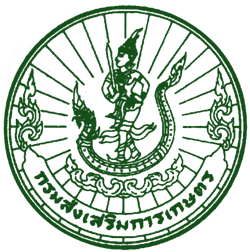 แบบสรุปผลการตรวจประเมินพืชอินทรีย์เบื้องต้น								ผ่าน		    ไม่ผ่านชื่อ-นามสกุลเกษตรกร.........................................................................................................................................ที่ตั้งแปลง หมู่ที่.................ตำบล.............................อำเภอ..............................จังหวัด.......................................1. สรุปภาพรวม (สรุปพื้นที่และหัวข้อที่ตรวจ ผลการตรวจประเมิน เช่น ข้อบกพร่องที่พบ ภาพรวมของการจัดทำระบบ)……………………………………………………………………………………………………………………………………………………………………………………………………………………………………………………………………………………………………………………………………………………………………………………………………………………………………………………………………………………………………………………………………………………….…………………………………………………………………………………………2. การเลือกพื้นที่ผลิต……………………………………………………………………………………………………………………………………………………………………………………………………………………………………………………………………………………………………………………………………………………………………………………………………………………………………………………………………………………………………………………………………………………….…………………………………………………………………………………………3. การวางแผนจัดการ……………………………………………………………………………………………………………………………………………………………………………………………………………………………………………………………………………………………………………………………………………………………………………………………………………………………………………………………………………………………………………………………………………………….…………………………………………………………………………………………4. ชนิดพืช/ พันธุ์/ แหล่งที่มา ……………………………………………………………………………………………………………………………………………………………………………………………………………………………………………………………………………………………………………………………………………………………………………………………………………………………………………………………………………………………………………………………………………………….…………………………………………………………………………………………5. การจัดการและการปรับปรุงบำรุงดิน……………………………………………………………………………………………………………………………………………………………………………………………………………………………………………………………………………………………………………………………………………………………………………………………………………………………………………………………………………………………………………………………………………………….…………………………………………………………………………………………6. การจัดการศัตรูพืช……………………………………………………………………………………………………………………………………………………………………………………………………………………………………………………………………………………………………………………………………………………………………………………………………………………………………………………………………………………………………………………………………………………….…………………………………………………………………………………………7. การจัดการน้ำ……………………………………………………………………………………………………………………………………………………………………………………………………………………………………………………………………………………………………………………………………………………………………………………………………………………………………………………………………………………………………………………………………………………….…………………………………………………………………………………………8. การใช้เครื่องมือ/วัสดุอุปกรณ์การเกษตรและการบำรุงรักษา ……………………………………………………………………………………………………………………………………………………………………………………………………………………………………………………………………………………………………………………………………………………………………………………………………………………………………………………………………………………………………………………………………………………….…………………………………………………………………………………………9. การเก็บเกี่ยวและการรวบรวมผลผลิต……………………………………………………………………………………………………………………………………………………………………………………………………………………………………………………………………………………………………………………………………………………………………………………………………………………………………………………………………………………………………………………………………………………….…………………………………………………………………………………………10. การปฏิบัติการหลังการเก็บเกี่ยว ได้แก่ การคัดแยก ทำความสะอาด และบรรจุหีบห่อ……………………………………………………………………………………………………………………………………………………………………………………………………………………………………………………………………………………………………………………………………………………………………………………………………………………………………………………………………………………………………………………………………………………….…………………………………………………………………………………………11. การจัดการเก็บรักษาและขนส่ง……………………………………………………………………………………………………………………………………………………………………………………………………………………………………………………………………………………………………………………………………………………………………………………………………………………………………………………………………………………………………………………………………………………….…………………………………………………………………………………………12. การบันทึกข้อมูล……………………………………………………………………………………………………………………………………………………………………………………………………………………………………………………………………………………………………………………………………………………………………………………………………………………………………………………………………………………………………………………………………………………….…………………………………………………………………………………………13. การอนุรักษ์ความหลากหลายทางชีวภาพและสิ่งแวดล้อม……………………………………………………………………………………………………………………………………………………………………………………………………………………………………………………………………………………………………………………………………………………………………………………………………………………………………………………………………………………………………………………………………………………….…………………………………………………………………………………………14. สถานภาพใบรับรอง…………………………………………………………………………………………………………………………………………………………………………………………………………………………….…………………………………………………………………………………………15. การเปลี่ยนแปลงภายในองค์กร…………………………………………………………………………………………………………………………………………………………………………………………………………………………….…………………………………………………………………………………………16. การปฏิบัติตามหลักเกณฑ์และเงื่อนไขในการรับรอง…………………………………………………………………………………………………………………………………………………………………………………………………………………………….…………………………………………………………………………………………17. จุดแข็ง…………………………………………………………………………………………………………………………………………………………………………………………………………………………….…………………………………………………………………………………………18. ข้อสังเกตและการปรับปรุง……………………………………………………………………………………………………………………………………………………………………………………………………………………………………………………………………………………………………………………………………………………………………………………………………………………………………………………………………………………………………………………………………………………………………………………………………………………………………………………19. ความคิดเห็นของคณะผู้ตรวจประเมิน………………………………………………………………………………………………………………………………………………………………………………………………………………………………………………………………………………………………………………………………………………………………………………………………………………………………………………………………………………………………………………………………………………………………………………………………………………………………………………………………………………………………………………………………………………………………………………………………………………………………………………………………………………………………………………………………………………………………………………ลงชื่อ.................................................. เกษตรกร	     ลงชื่อ....................................................ผู้ตรวจประเมิน    (.......................................................)		           (.......................................................)วันที่..........เดือน.........................พ.ศ. ...................	      วันที่..........เดือน.........................พ.ศ. ...................